Witam serdecznie  Dzisiaj przypominam dwuznak „dż”. 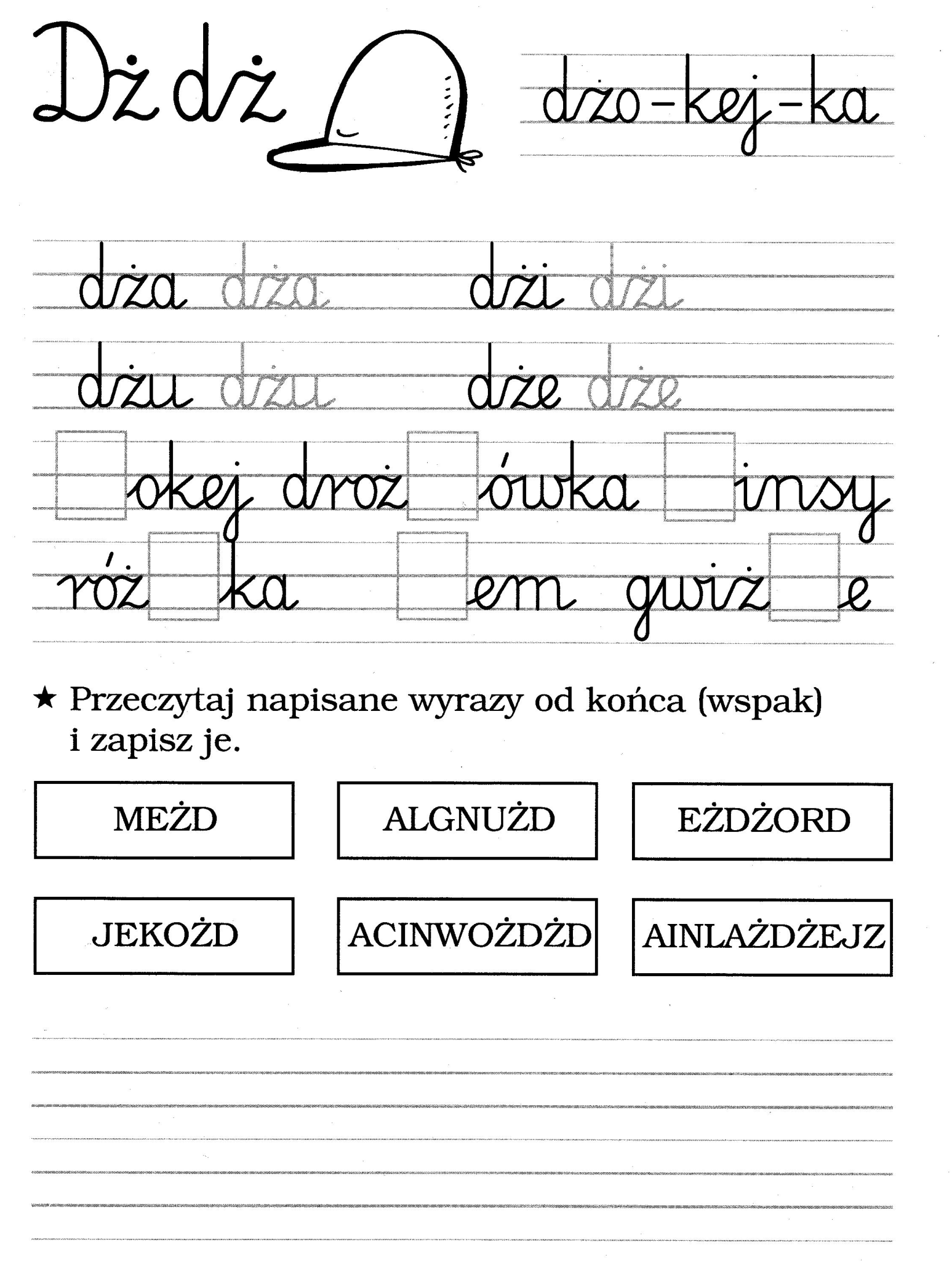 1. Z podanych wyrazów ułóż zdania i zapisz je w zeszycie.2. Przepisz wyrazy.         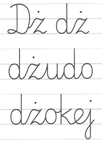 3. Policzcie, ile dż jest w wyrazie dżydżownica, a ile dż jest w zdaniu poniżej.W dżdzysty dzień dżokej w dżokejce i dżinsach wybrał się na konną przejażdżkę. Przepisz zdanie do zeszytu.4. Dż jest dwuznakiem, ponieważ składa się z dwóch liter, które czytamy jak jedną głoskę. Jakie znacie inne dwuznaki? Co by było, gdyby z polskiego alfabetu zniknął dwuznak dż?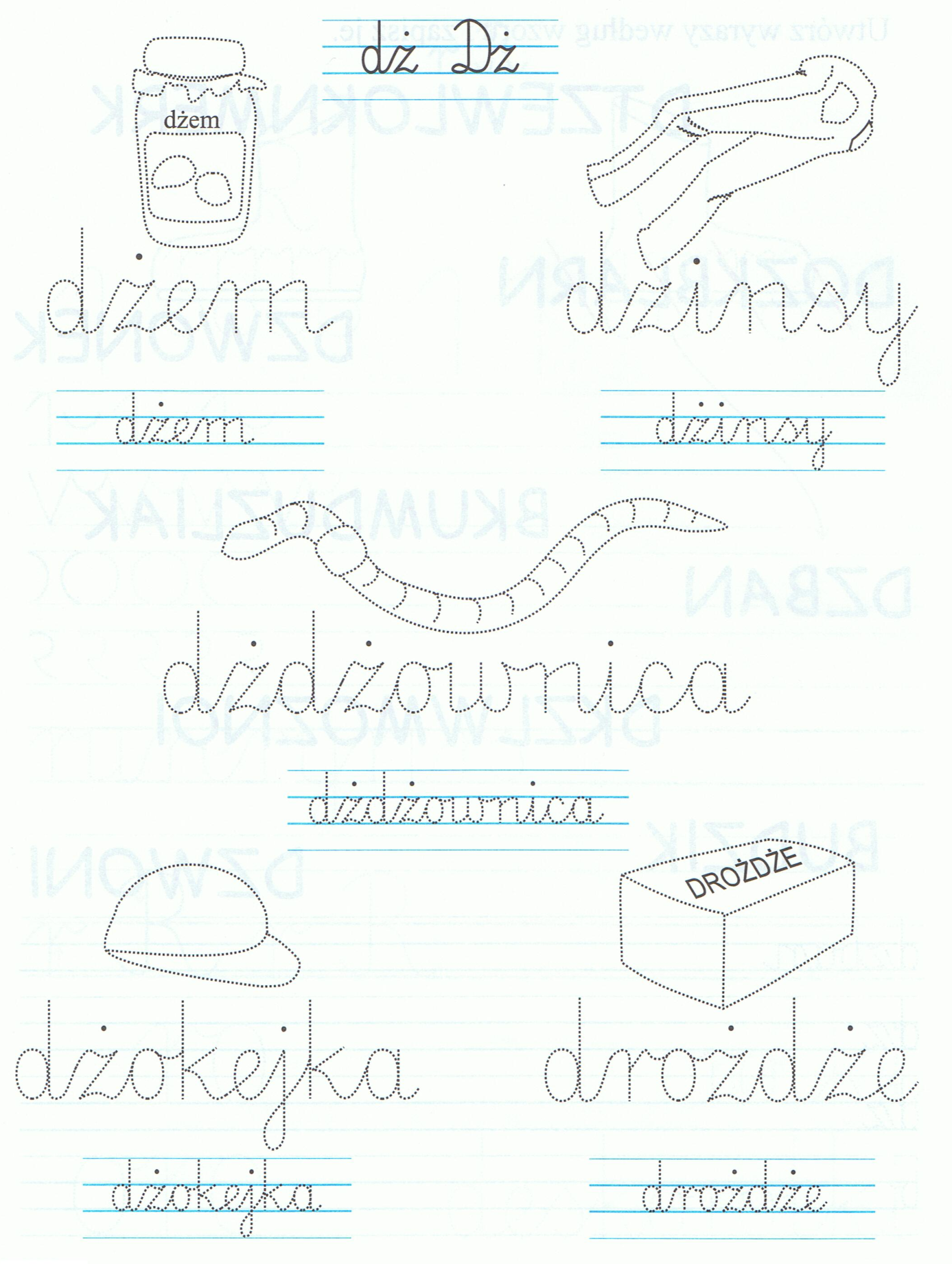 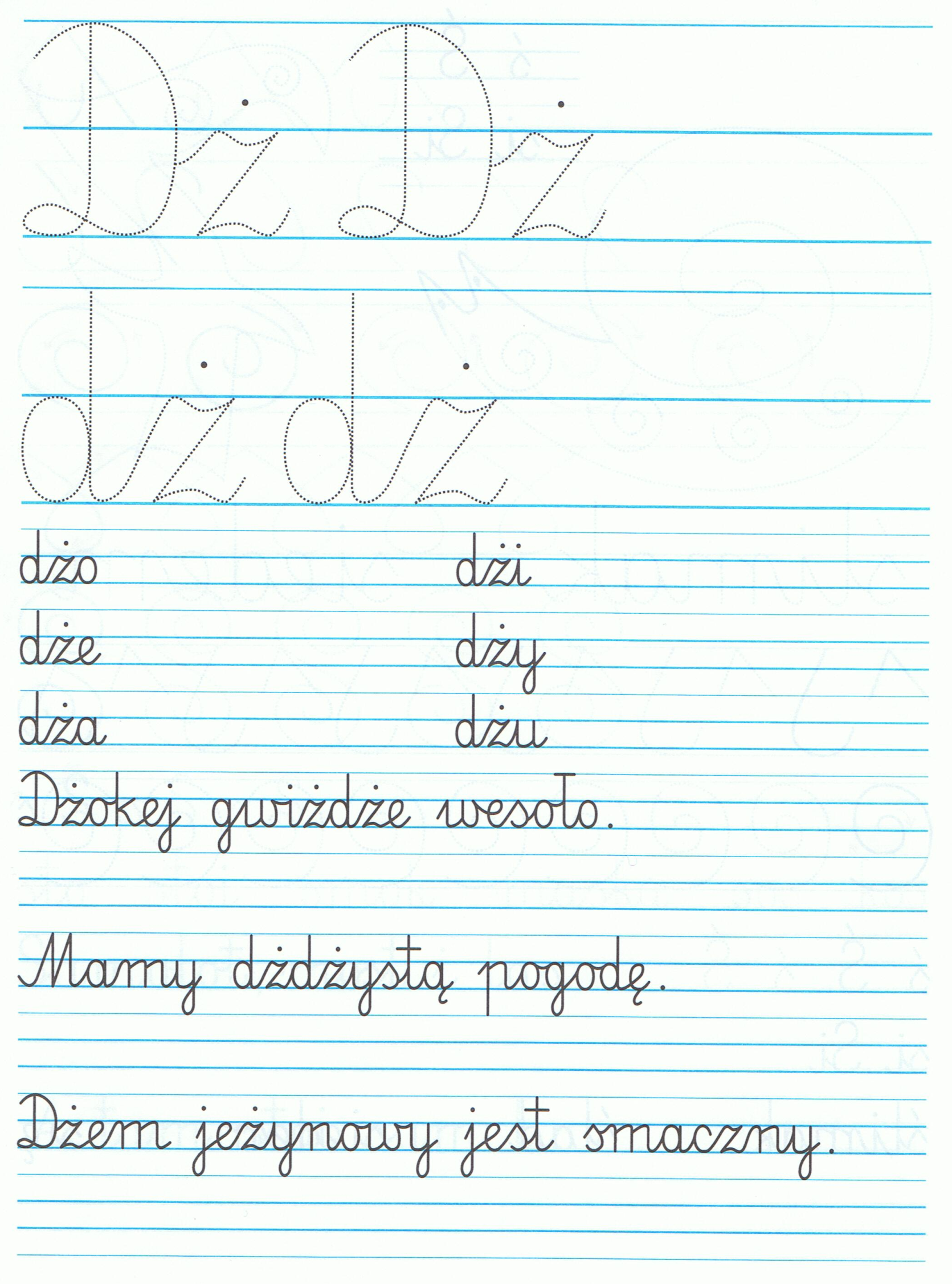 zjeżdżaKarolzjeżdżalni.zekoniach.najeżdżąDżokejekorytarzu.nanieDżentelmengwiżdże